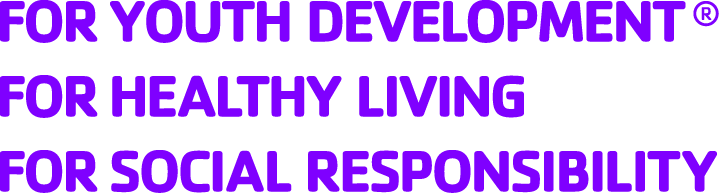 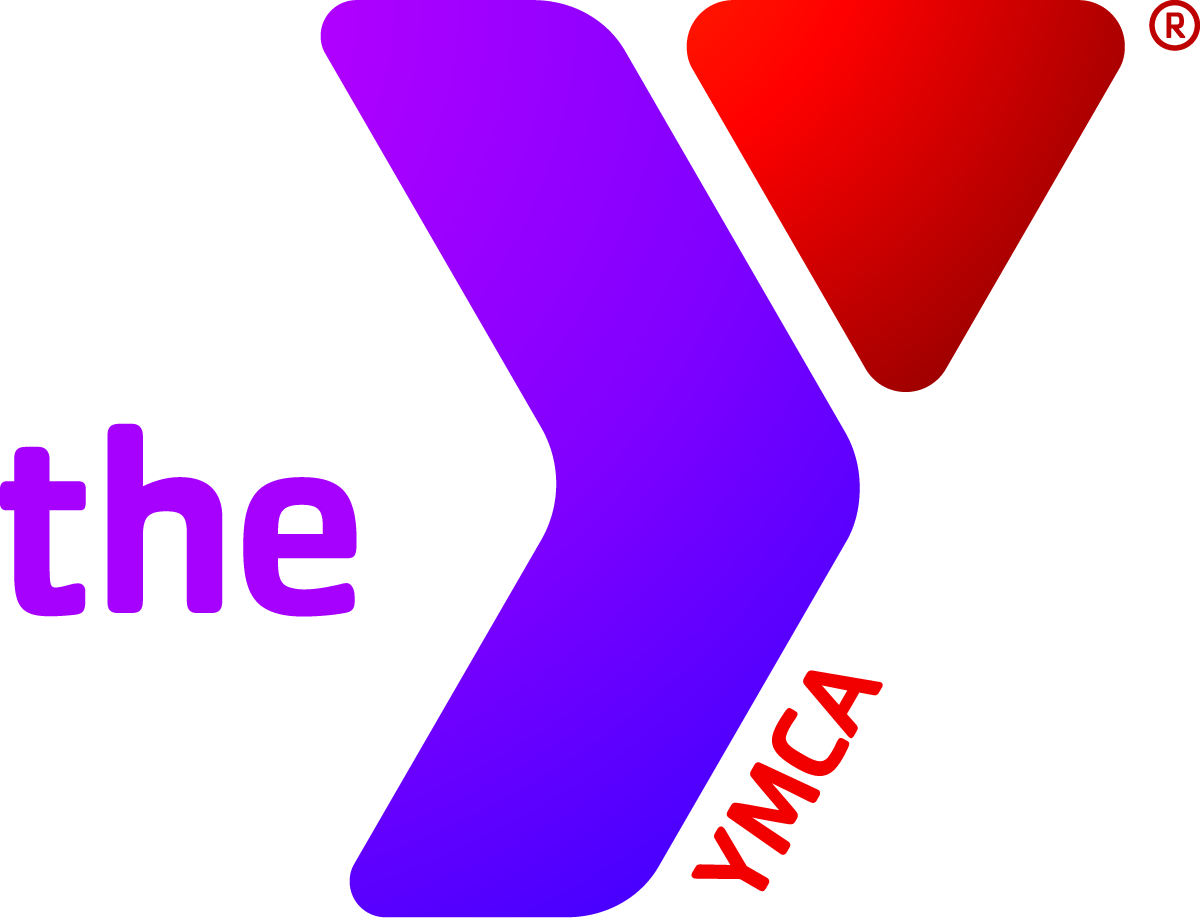 BUILDINGCOMMUNITIESCLIFTON SPRINGS AREA YMCABoard of Directors Meeting Agenda				 	     January 25, 2016Call to Order	Aaron Smith – Lacrosse								Kim Bruzee-Smith – Quickbooks UpdateDan Meath-WellnessAcceptance of ReportsMinutesFinance reportUpdatesAndrea BasketballHiring a Membership & Programming Coordinator Child Watch Program Chem. FreeAnnual Campaign – Some checks are starting to come in.  Reports DueStaffing Documentation I-9, Hire letter, Job description NYS DOL AcknowledgementRecords & RetentioniDNS – Internet domain 1yr. $45, 2yr. $80, 5yr. $180 Labor Law Poster ServiceAdjournment			Upcoming Meetings and Events:February 22, 2016		Finance Committee		6p – TBABoard Meeting		6:30p – TBA